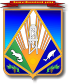 МУНИЦИПАЛЬНОЕ ОБРАЗОВАНИЕХАНТЫ-МАНСИЙСКИЙ РАЙОНХанты-Мансийский автономный округ – ЮграАДМИНИСТРАЦИЯ ХАНТЫ-МАНСИЙСКОГО РАЙОНАП О С Т А Н О В Л Е Н И Еот 28.06.2018                                                                                                № 188г. Ханты-МансийскО внесении изменений в постановление администрации Ханты-Мансийскогорайона от 17.01.2013 № 9 «Об образовании на территории Ханты-Мансийского района избирательных участков для проведения голосованияи подсчета голосов избирателей на всех выборах»В соответствии с подпунктом «д» пункта 2.1 статьи 19 Федерального закона от 12.06.2002 № 67-ФЗ «Об основных гарантиях избирательных прав и права на участие в референдуме граждан Российской Федерации», в целях уточнения перечня избирательных участков и их границ: 1. Внести в приложение к постановлению администрации Ханты-Мансийского района от 17.01.2013 № 9 «Об образовании на территории Ханты-Мансийского района избирательных участков для проведения голосования и подсчета голосов избирателей на всех выборах» (в редакции на 28.12.2017 № 394) следующие изменения:1.1. Строку 6 изложить в новой редакции:«   ».1.2. Строку 13 изложить в новой редакции:«».1.3. Строку 28 изложить в новой редакции:«».2. Опубликовать настоящее постановление в газете «Наш район» 
и разместить на официальном сайте администрации Ханты-Мансийского района.Глава Ханты-Мансийского района                                                    К.Р.Минулин6.№ 264п. Сибирский, муниципальное учреждение культуры «Культурно-досуговый центр «Гармония» ул. Центральная, д. 7, тел. 37-64-06поселок Сибирский сельского поселения Сибирский13.№ 271д. Шапша, муниципальное казенное общеобразовательное учреждение Ханты-Мансийского района «Средняя общеобразовательная школа д. Шапша», ул. Молодежная, 1, тел. 37-24-43деревня Шапша сельского поселения Шапша, СНТ «Берег», ДНТ «Берёзовое», СОТ «Водоканал», СОНТ «Рассвет», ДНТ «Самаровское», ДНТ «Черемхи», ДНТ «Черемхи-2»28.№ 699п. Горноправдинск, муниципальное бюджетное общеобразовательное учреждение Ханты-Мансийского района «Средняя общеобразовательная школа п. Горноправдинск», ул. Поспелова, 5а, тел. 37-52-19поселок Горноправдинск 
(ул. Береговая, ул. Березовая, 
ул. Бобровская, ул. Весенняя, 
ул. Воскресная, ул. Газовиков, 
ул. Иртышская, пер. Кайгарский, пер. Ключевой, ул. Луговая, 
пер. Молодежный, ул. Песчаная, 
ул. Снежная, ул. Солнечная, 
ул. Сосновая, ул. Таежная, 20, 
ул. Тюменская), деревня Лугофилинская сельского поселения Горноправдинск